О присвоении почтового адреса земельным участкам, в связи с разделом  земельного участка, расположенному в станице Старонижестеблиевскаяпо ул. Афанасенко, 7Руководствуясь Федеральным законом от 6 октября 2003 года № 131-ФЗ «Об общих принципах организации местного самоуправления в Российской Федерации», постановления главы муниципального образования Красноармейский район от 31 января 2006 года № 169 «О передаче полномочий при присвоении адресов земельным участкам, зданиям, строениям, сооружениям" в соответствии с решением Совета Старонижестеблиевского сельского поселения Красноармейского района 9 февраля 2010 года № 13 «О присвоении адресов земельным участкам, зданиям и сооружениям в Старонижестеблиевском сельском поселении Красноармейского района», на основании заявления Носкова Владимира Игоревича в целях упорядочения почтово-адресной нумерации   п о с т а н о в л я ю:1. В связи  с разделом земельного участка общей площадью 2400 кв.м , с кадастровым номером 23:13:0401171:38, категория земель – земли населённых пунктов, вид разрешённого использования – для ведения личного подсобного  хозяйства, расположенному по адресу: Краснодарский край, Красноармейский район, станица Старонижестеблиевская, улица Афанасенко, 7 присвоить адреса,  образованным  при разделе земельным участкам:                          1) земельному участку ЗУ - 1, площадью 400 кв.м.: Российская Федерация,  Краснодарский край, Красноармейский район, станица Старонижестеблиевская, улица Афанасенко, 7 /1;2) земельному участку ЗУ - 2, площадью 400 кв.м.: Российская Федерация,  Краснодарский край, Красноармейский район, станица Старонижестеблиевская, улица Афанасенко, 7 /2;3) земельному участку ЗУ - 3, площадью 400  кв.м.: Российская Федерация,  Краснодарский край, Красноармейский район, станица Старонижестеблиевская, улица Афанасенко, 7 /3;4) земельному участку ЗУ - 4, площадью 400 кв.м.: Российская Федерация,  Краснодарский край, Красноармейский район, станица Старонижестеблиевская, улица Афанасенко, 7 /4;25) земельному участку ЗУ - 5, площадью 400 кв.м.: Российская Федерация,  Краснодарский край, Красноармейский район, станица Старонижестеблиевская, улица Афанасенко, 7 /5;         6) земельному участку ЗУ - 6, площадью 400 кв.м.: Российская Федерация,  Краснодарский край, Красноармейский район, станица Старонижестеблиевская, улица Афанасенко, 7 /6.2. Главному специалисту по земельным отношениям администрации Старонижестеблиевского сельского поселения Красноармейского района Нимченко Андрею Степановичу внести изменения в земельно - шнуровую и похозяйственную книги.3. Контроль за выполнением настоящего постановления возложить на заместителя главы Старонижестеблиевского сельского поселения Красноармейского района Е.Е. Черепанову.4. Постановление вступает в силу со дня его подписания.Глава Старонижестеблиевского сельского поселения                                       Красноармейского района                                                                       В.В. Новак3ЛИСТ СОГЛАСОВАНИЯк проекту постановления администрации Старонижестеблиевского сельского поселения Красноармейский район от ________________ № _____«О присвоении почтового адреса земельным участкам, в связи с разделом  земельного участка, расположенному в станице Старонижестеблиевскаяпо ул. Афанасенко, 7» Проект подготовлен и внесен: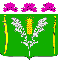 АДМИНИСТРАЦИЯСТАРОНИЖЕСТЕБЛИЕВСКОГО СЕЛЬСКОГО ПОСЕЛЕНИЯ КРАСНОАРМЕЙСКОГО РАЙОНАПОСТАНОВЛЕНИЕАДМИНИСТРАЦИЯСТАРОНИЖЕСТЕБЛИЕВСКОГО СЕЛЬСКОГО ПОСЕЛЕНИЯ КРАСНОАРМЕЙСКОГО РАЙОНАПОСТАНОВЛЕНИЕ«___19___»___09____2019 г.№ ____161_____станица Старонижестеблиевскаястаница СтаронижестеблиевскаяГлавным специалистом по земельным отношениям администрацииСтаронижестеблиевского сельского поселенияКрасноармейского районаА.С. НимченкоПроект согласован:Заместитель главыСтаронижестеблиевского сельского поселенияКрасноармейского районаЕ.Е. ЧерепановаНачальник общего отдела администрацииСтаронижестеблиевскогосельского поселенияКрасноармейского района                  Н.В. СупрунГлавный специалист по юридическим вопросам администрации Старонижестеблиевского сельского поселения Красноармейского районаТ.А. Филимонова